Publicado en Madrid el 08/02/2019 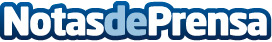 Cuatro riesgos que pueden acabar con el éxito de una empresa, según IntrumLa morosidad amenaza la viabilidad del 30% de las pymes españolas. Los expertos de Intrum, compañía líder en prevención y gestión de impagos, alertan del endeudamiento en que pueden derivar algunas medidas de financiación a corto plazo o los créditos en otras divisasDatos de contacto:AutorNota de prensa publicada en: https://www.notasdeprensa.es/cuatro-riesgos-que-pueden-acabar-con-el-exito Categorias: Nacional Finanzas Emprendedores Logística Recursos humanos http://www.notasdeprensa.es